Департамент образования города Москвы Государственное бюджетное общеобразовательное учреждение города Москвы «Гимназия №1505«Московская городская педагогическая гимназия-лаборатория»» РЕФЕРАТ на темуЕсть ли будущее у клонирования?Выполнил (а): Ващенко Нина СергеевнаРуководитель:Ноздрачева Анна Николаевна______________________ (подпись руководителя)Рецензент: Шалимова Елена Георгиевна________________________ (подпись рецензента) Москва 2016/2017 уч.г. ОГЛАВЛЕНИЕВВЕДЕНИЕ	3ИСТОРИЯ КЛОНИРОВАНИЯ	5ПРИМЕНЕНИЕ КЛОНИРОВАНИЯ	9ОБЩЕСТВО И КЛОНИРОВАНИЕ	13ЗАКЛЮЧЕНИЕ	16СПИСОК ЛИТЕРАТУРЫ	17ВВЕДЕНИЕ     Актуальность темы реферата обоснована тем, что в современном мире у людей появилось множество возможностей в научной практике благодаря изобретенному оборудованию и накопленным годами знаниям, основываясь на которых, люди преодолевают новые горизонты в науке. Недавним прорывом в области биологии стало клонирование. Оно активно развивается и находит свои отклики в настоящем и будущем, так как им интересуются не только ученые, как способом решения многих медицинских, биологических и экологических вопросов, но и простые обыватели.
    О клонировании упоминалось и раннее, еще около 4 тыс. лет, когда люди узнали, что можно размножать растения с помощью отростков, клубней и черенков, но только в 1970х гг появилось научное понятие клонирования. Термин «Клонирование» произошло от др.греч. «κλών», что означает «веточка, побег, отпрыск» и произносится как «клон». 

Клонирование – бесполое размножение живых организмов (людей, животных, растений, бактерий), при котором все гены без изменений переходят  от предков к потомкам. Но не стоит исключать случайные мутации, при наличии которых, отличия все же наблюдаются.

     Многие ученые заинтересованы в развитии изучения клонирования, ведь это может решить множество проблем, например, проблему исчезновения редких видов животных. Огромному количеству людей также интересно клонирование, как предмет нечто неизведанного и таинственного.
Но клонирование не настолько положительно и безвредно. Оно может повлечь за собой большую опасность, ведь технология не отточена и клонирование сталкивается с вопросом аморальности. Также бесполое размножение может использоваться не во благо человечеству, принося лишь вред и возможность возникновения катастрофы. Именно поэтому правительство выказывает свои возражения, которые в особенности направлены на запрет клонирования человека.
     Моя цель - ответить на вопрос «Есть ли будущее у клонирования?», опираясь на информацию, полученную в результате выполнения задачи. Задачей является - рассмотреть историю возникновения клонирования, отдельные эксперименты, научные достижения  в данной области, положительные и отрицательные стороны клонирования.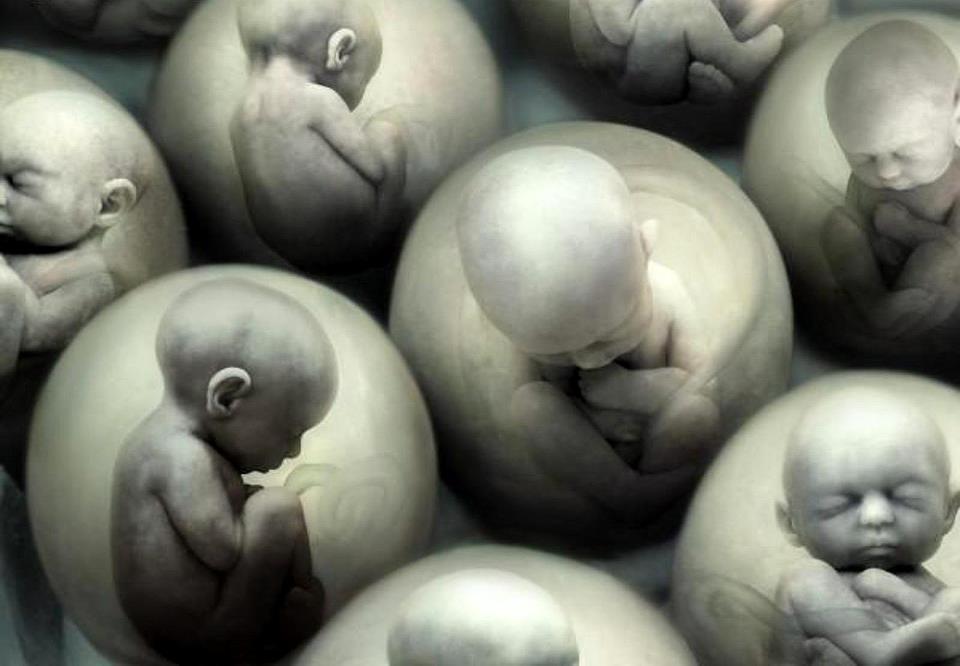 Графическое изображение клонированных плодов человекаhttp://www.amic.ru/news/121274/СПИСОК ЛИТЕРАТУРЫhttp://anido.webnode.com/news/sajt-otkryt/http://pohoronit24.ru/за-клонирование-умершего-питомца-пар/https://www.youtube.com/watch?v=Qp7Uug2K3lchttp://www.membrana.ruwww.infoniac.ruhttp://old.computerra.ru/xterra/biomed/201144/https://www.youtube.com/watch?v=MFh171mpc2ghttps://www.youtube.com/watch?v=BR_B-koH4Qchttps://ru.wikipedia.org/wiki/Суррогатное_материнство#.D0.98.D1.81.D1.82.D0.BE.D1.80.D0.B8.D1.8Fhttp://eulaw.edu.ru/documents/articles/zapr_clon_chel.htmhttps://www.youtube.com/watch?v=82XptPQig8Ihttps://www.youtube.com/watch?v=HUvXwvJlIOEhttp://fb.ru/article/189167/klonirovanie-za-i-protiv-argumentyi-protiv-klonirovaniya-chelovekahttp://www.amic.ru/news/121274/